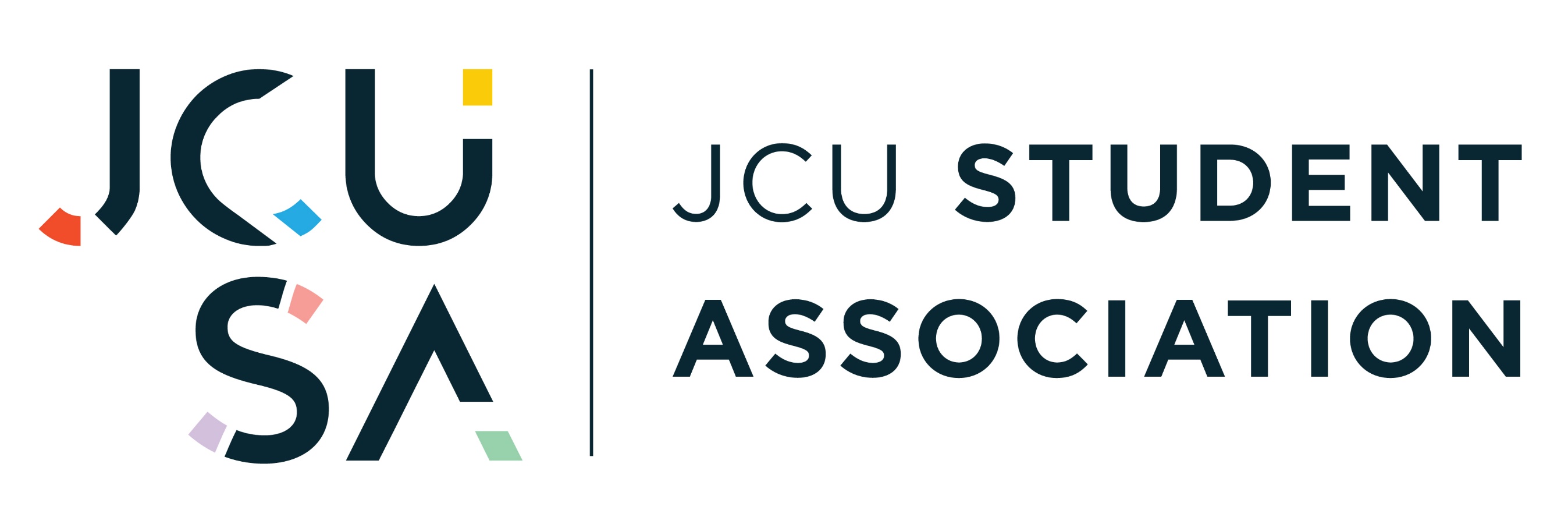 CALL FOR NOMINATIONS – CASUAL VACANCY50th STUDENT ASSOCIATION COUNCILNominations are called for the following positions on the Fiftieth (50th) Student Association Council to take office and act in the capacity of that office until the position is filled in accordance with the Regulations.OFFICE BEARERSEquity and Diversity OfficerInternational OfficerNOTE: Nominees should note that the current remuneration levels payable to office bearers may not be available in 2020. In addition it should be noted that the current structure of the Association, including the titles and number of office bearer positions, may not be maintained from 2020 onwards because of possible changes to the Constitution and Regulations.ELIGIBILITYAll Ordinary members of the Student Association who are enrolled as at 4pm on Friday 29th May 2020 are eligible to nominate candidates in the categories listed above.REGULATIONSThe Student Association Regulations set out how the election is to be conducted and the roles and responsibilities of all involved. Candidates and potential candidates, as well as all students, are advised to read the Regulations and in particular, Part 8 – Elections8.11 Approval of Election Material – All electoral material must be submitted to the Electoral Officer for approval before publication or display. 8.12 Authorisation of Electoral Material – All material must name the candidate standing for election who has authorised the material. 8.13 Association Council Induction – All members elected to Council must attend an Association Council Induction outlining the duties and responsibilities involved in being a member of the Association Council.NOMINATIONSNominations open at 9am on Friday 15th May 2020 and close at 4pm on Friday 29th May 2020. Nomination forms are available online from jcusa.edu.au or via email to the Secretary, Theresa Priddle (theresa.priddle@jcu.edu.au).Policy statements must be submitted with nominations, or the nomination will be declared invalid. 		No person shall nominate more than one person for any particular position.APPOINTMENT OF OFFICE BEARERS BY COUNCILNominations will be presented to the JCU Student Association Council on the 3rd of June 2020 where candidates may attend and will be provided the opportunity to present verbal and/or written submission to the Association Council.Theresa PriddleSecretary to JCUSA Council				Email:  theresa.priddle@jcu.edu.auFurther information in relation to honorarium for Office Bearers can be found in the James Cook University Student Association Regulations. To obtain a copy of this document, please contact the James Cook University Student Association:Townsville Student Association					Cairns Student AssociationJCU Student Association						JCU Student AssociationPO Box 1								PO Box 6811James Cook University						James Cook UniversityTOWNSVILLE QLD 4811						CAIRNS QLD 4870Ph: (07) 4781 4400							Ph: (07) 4232 1160Email: studentassociation@jcu.edu.au					Email: theresa.priddle@jcu.edu.au Web: www.jcusa.du.au    						Web: www.jcusa.edu.au